Configuración de cliente de correo desde móvil para cuentas@infomed.cuServidor de Correo Entrante(Recepción de Correo)Servidor de Correo(pop3): pop3a.sld.cu (pop3)     Puerto: 995Usuario: pepito (sin @infomed.sld.cu)Seguridad: SSL/TLS ( Aceptar todos los Certificados) en puerto dedicadoo SSL ( Aceptar todos los Certificados) en puerto dedicado) Autenticación: contraseñaServidor de Correo SalienteServidor smtp: smtpa.sld.cu      Puerto: 587Tipo de Seguridad: START/TLS(Aceptar todos los certificados)oTLS(Aceptar todos los certificados)-----------------------------------------------------------------------     Configuración Visual Paso a PasoEntrar al cliente de correo desde su teléfono celular             (1)                                                         (2)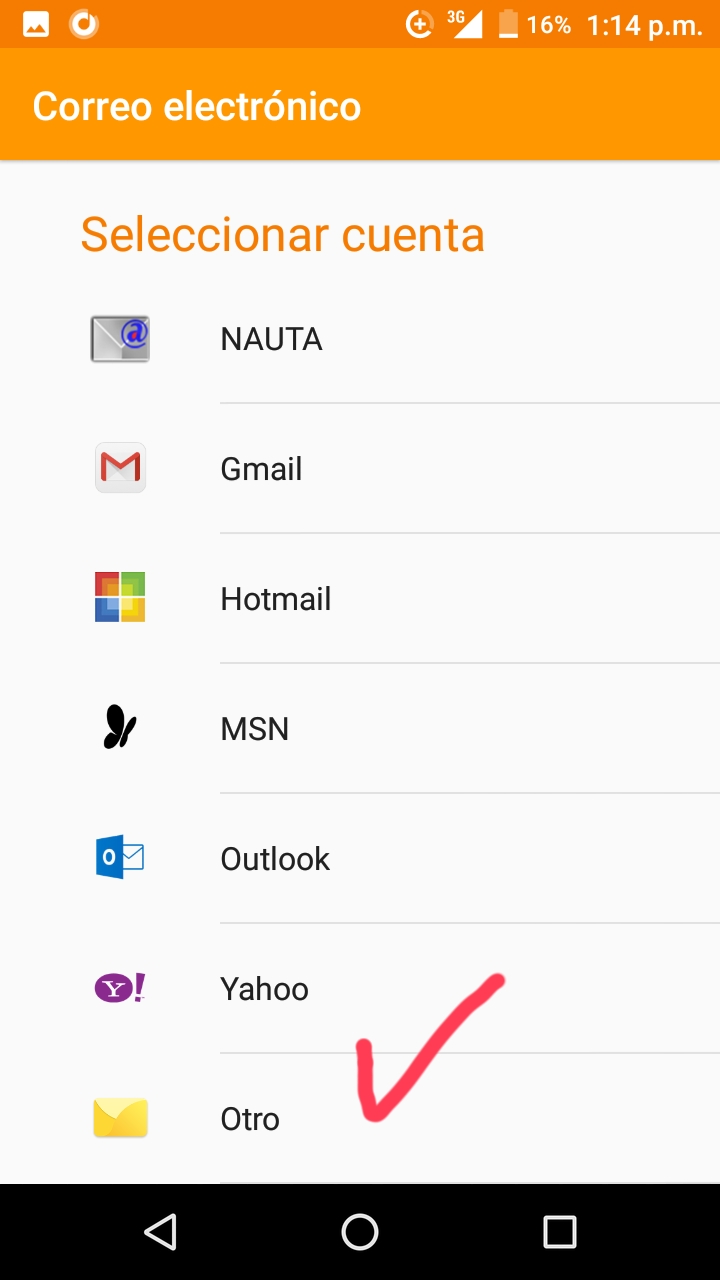 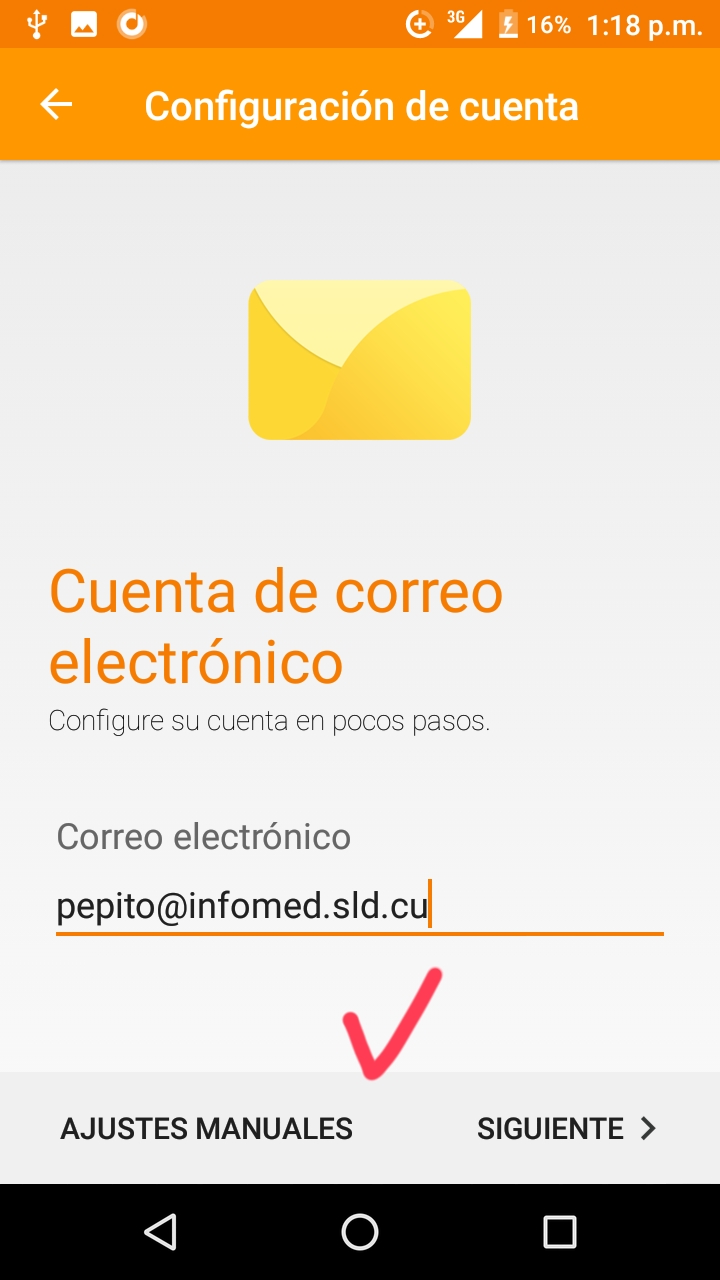         (3)                                                            (4)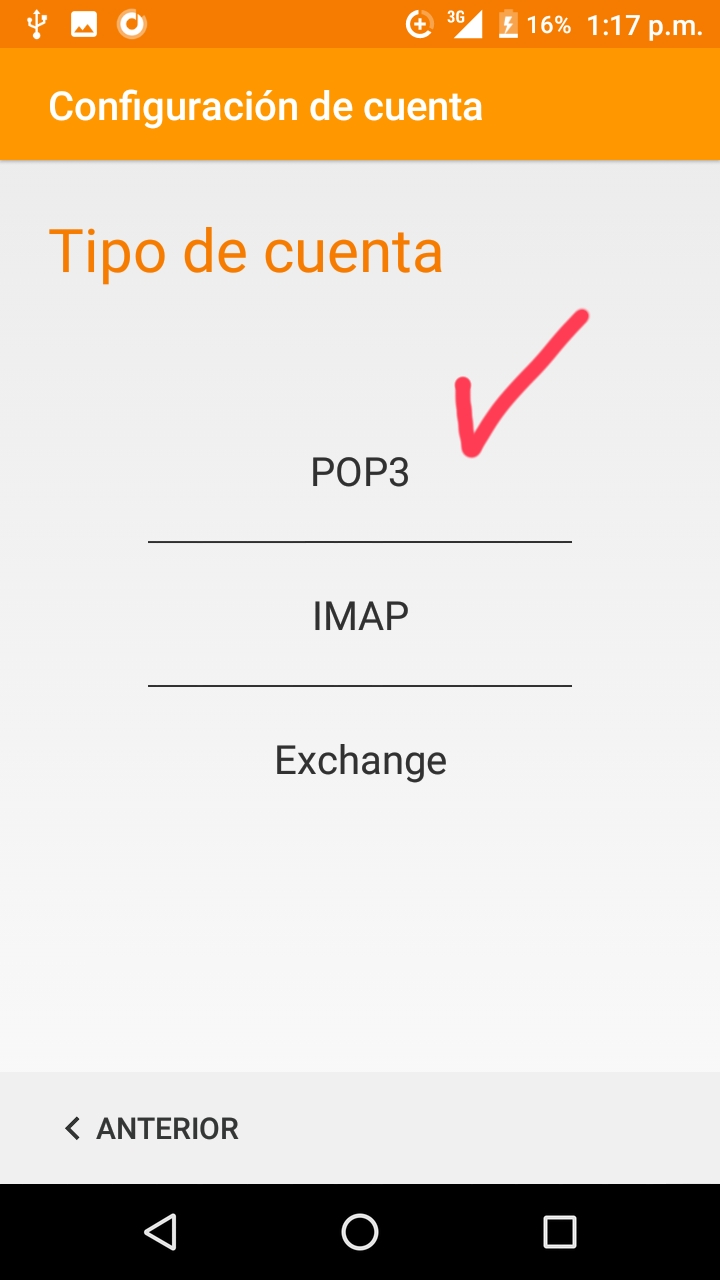 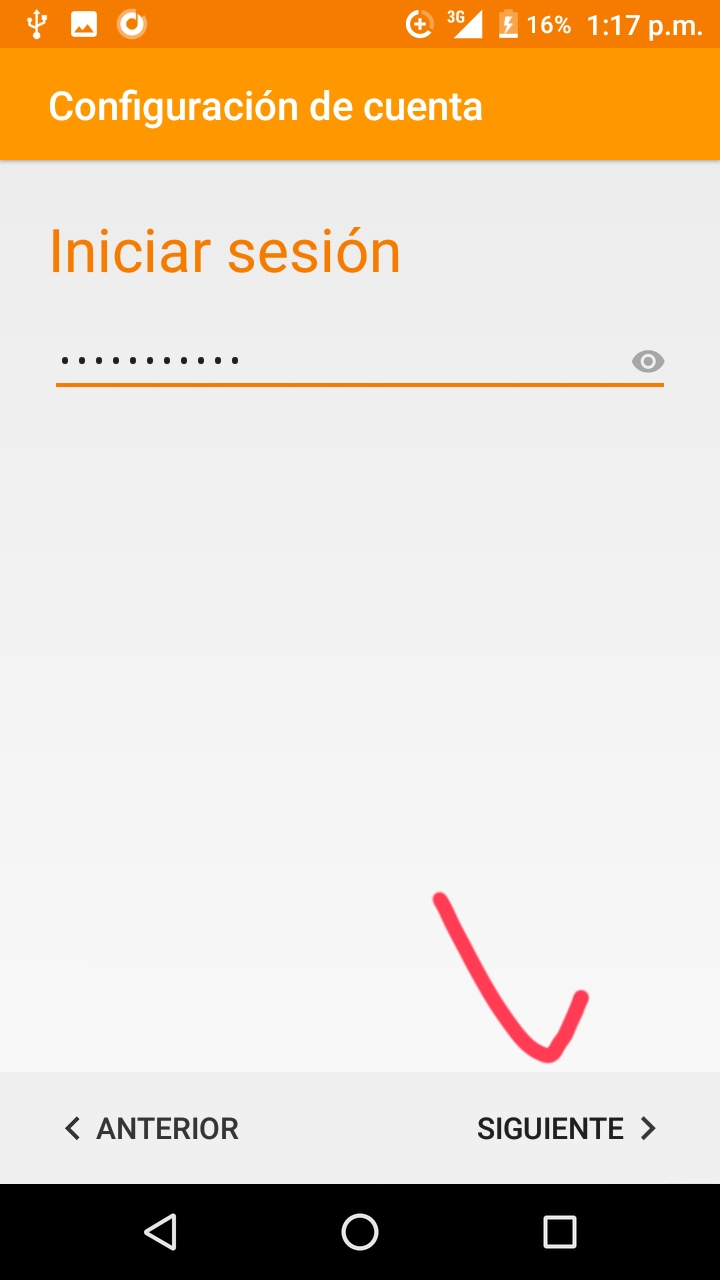           (5)                                                       (6)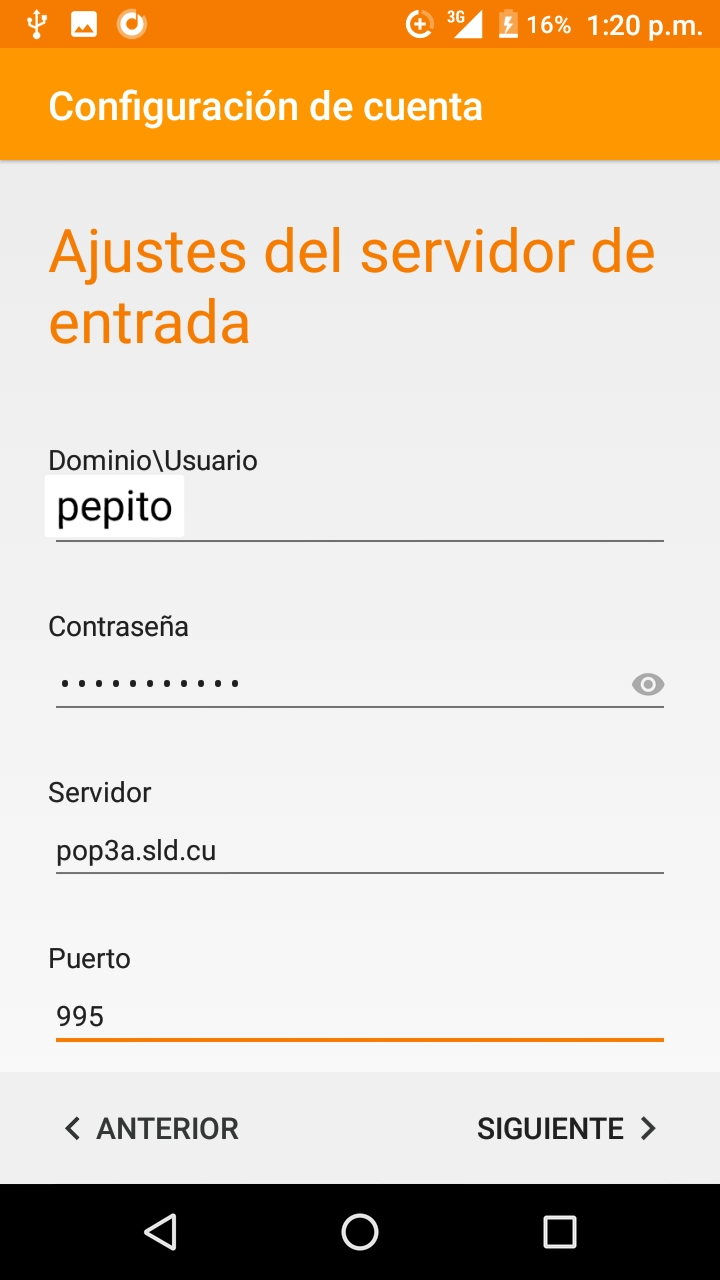 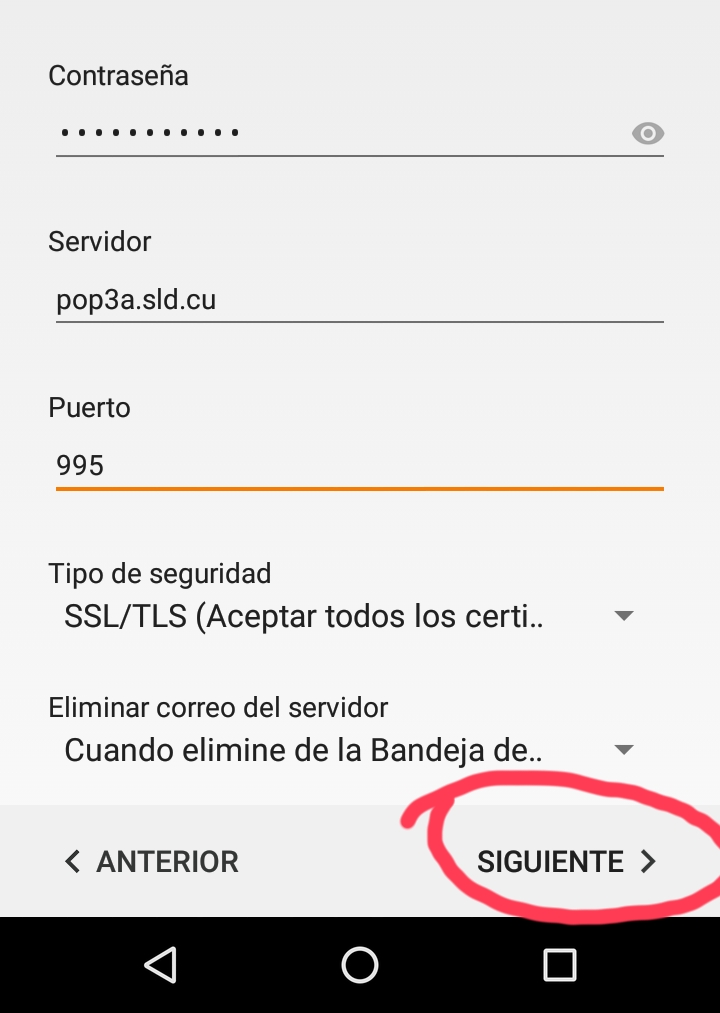 (7)                                                                   (8)                                                                                                                                  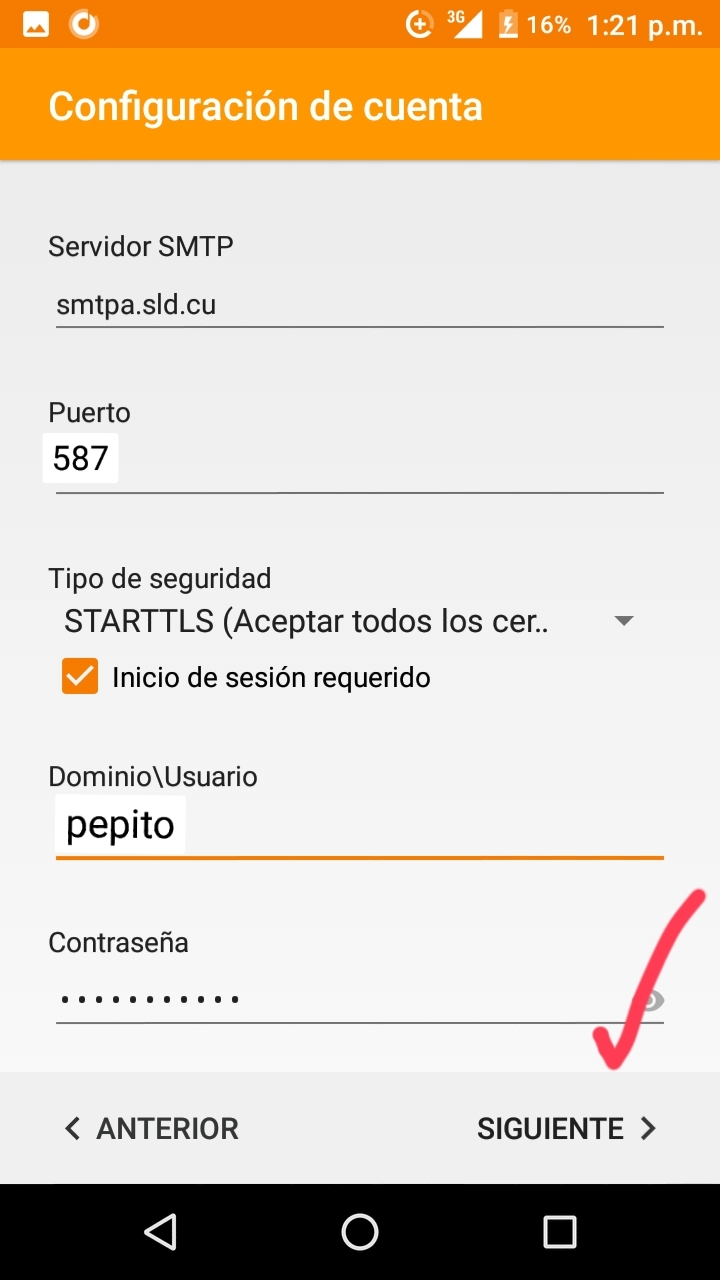 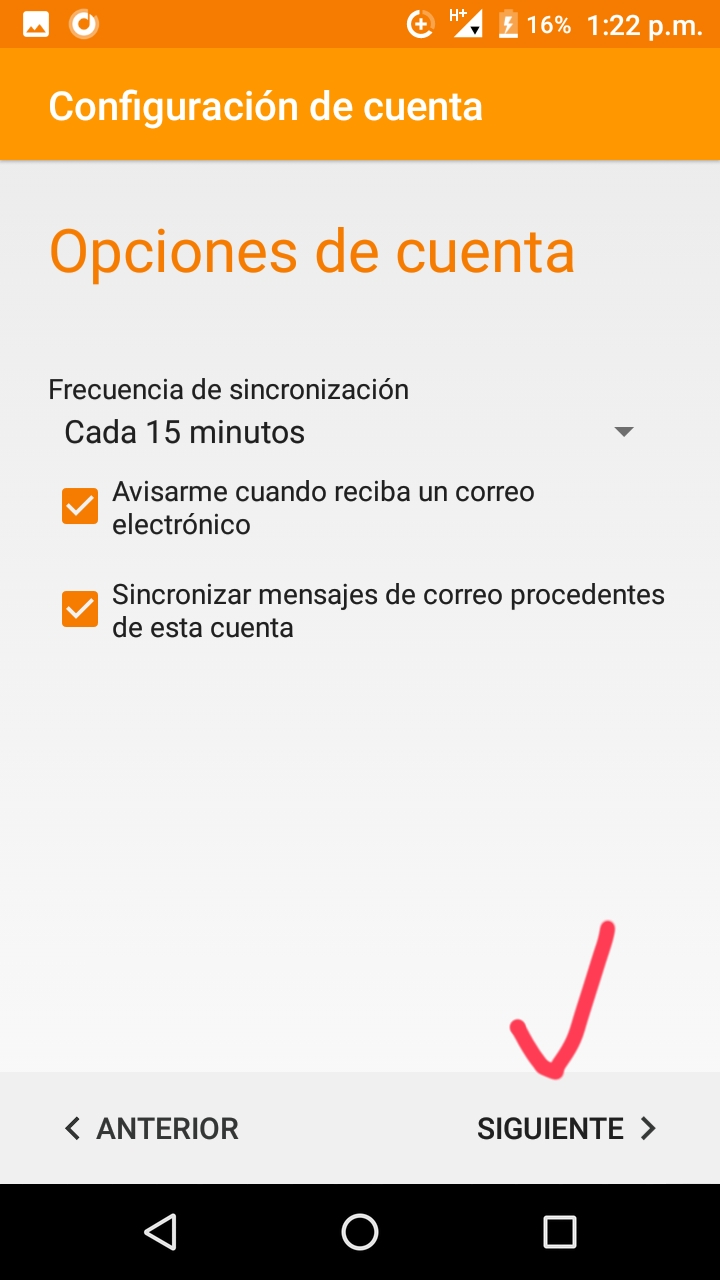 (9)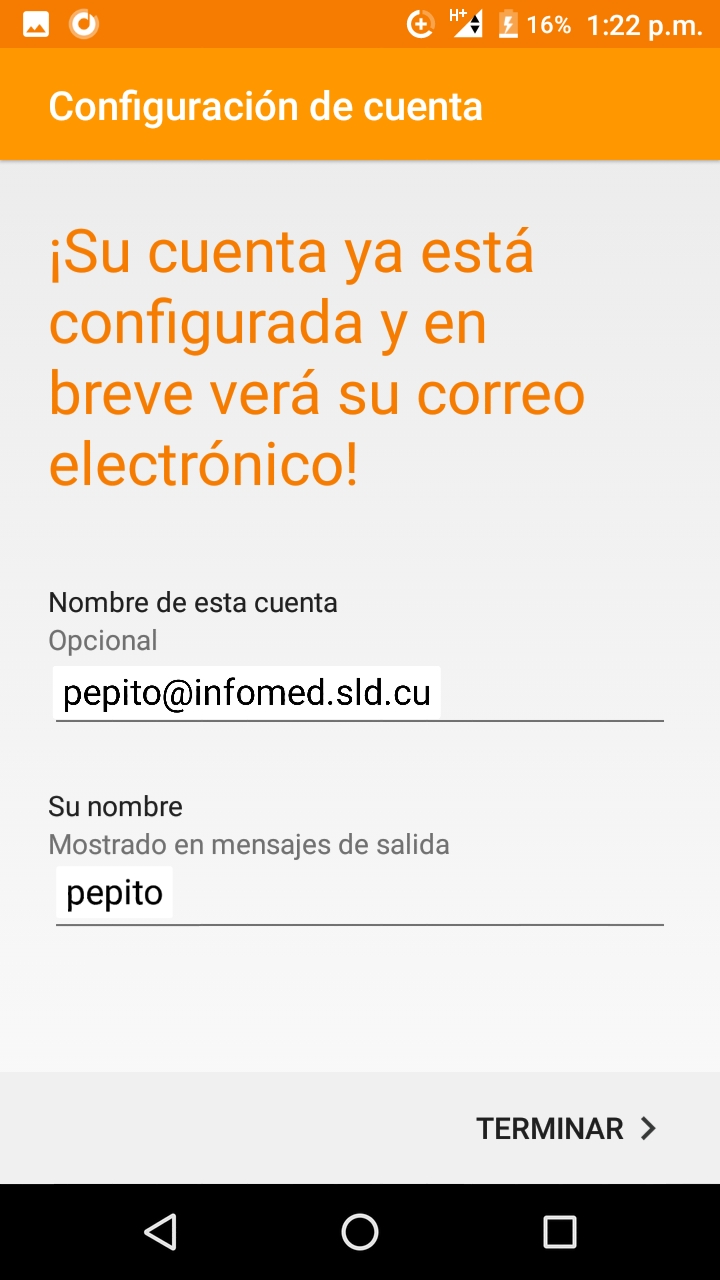 